Crucifixion                           St. Peter’s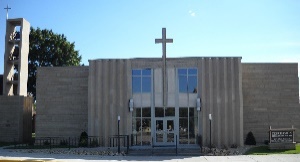 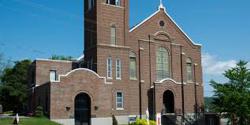     Church                                     Parish                                    La Crescent                                 Hokah                                    Pastor:  Fr. John L. Evans, II cruxpas@acegroup.cc  Office: 895-4720   Rectory: 895-2207Deacon:  Rev. Mr. Gerald Trocinski, cruxtrocinski@acegroup.ccFaith Formation Director:  Rebecca Schumacher, cruxffc@acegroup.cc, Office:  895-4720Crucifixion Church:  www.crucifixionchurch.org  Office:  895-4720 cruxch@acegroup.ccCrucifixion Parish Business Manager:  Bonnie Schmitz-Hrabak cruxch@acegroup.ccCrucifixion Cemetery:  Randy Thompson 608-498-2783St. Peter’s Parish:  www.stpetershokah.org Office:  894-4375 stpetersparish@acegroup.ccSt. Peter’s  School/Parish Admin. Assistant:  Camille Withrow stpetersparish@acegroup.cc	     Calvary Cemetery:  Dave Feuerhelm 507-894-4755   St. Joseph’s Cemetery:  Tom Langen 507-894-4704Bulletin Submissions:  Tuesday by noon. Email Bonnie at Crucifixion office:  cruxch@acegroup.cc	Sunday January 22, 2023     Third Sunday of Ordinary TimeScripture Readings January 29: Zeph 2:3. 3:12-13, 1 Cor 1:26-31/Mt 5:1-12a (70)  Pastor’s Message    Before I formed you in the womb, I knew you – Jeremiah 1:5. We have all heard Jeremiah’s words, but have we really thought about what God is saying to us about the intimate relationship He has with each of us, because He knew us before anyone else? God gave us life, created us in His own image and likeness, and gave us the gift to love like He loves. How do we apply this to our lives in this world that constantly tells us that it is okay to do whatever WE feel is right? This weekend, the 50th Annual March for Life is taking place in Washington, D.C.  Roe vs. Wade may have been overturned, but the fight to protect life and convert hearts content on the killing of the unborn is stronger than ever. As Christians, there is only one Truth, that of the one, holy, catholic and apostolic church, with Jesus Christ our Savior, who gave His life for each of us. Today, let us pray for the 63 million children in the U.S. who have lost their lives to abortion and pray for life to be honored as our God intended.                                                                                                                                                                                              Fr. Evans	                                         Respect Life CommitteeURGENT!! Please contact your MN legislators to vote NO on the PRO ACT (Protect Reproductive Options) that will be taken up soon. This will create a constitutional amendment allowing:abortion of any unborn baby, for any reason and done any time until birth. gives parents NO right to know if their minor daughter is undergoing an abortion, even though parental consent is required for other medical procedures. requires those with deeply held pro-life convictions to pay for the killing of the unborn with their tax dollars. Only 7 countries in the world have an abortion law so extreme, among them, China and North Korea. As Catholic Christians we cannot allow this in our state! CRIB Weekend January 21-22 – The Respect Life Committee is holding a Christians Rejoicing in Birth collection with proceeds supporting Birthright, New Life Resource Center, and Agape Pregnancy Center.  Items needed include:  Diapers size Newborn-6 and Pull-ups, New baby clothes- newborn - 2T, winter coats (new or very gently used) 0-3 months up to 5-6, diaper bags, receiving blankets, hooded bath towels, baby shampoo, wash, lotion. Please consider supporting these agencies that assist women who choose life instead of abortion. MASS SCHEDULE                                                                                                         	                                                 Tues Jan 24            5:30 pm Crucifixion                                 +Henry Buehler, Jr.Wed Jan 25           8:05 am Crucifixion                                 +Edward & Agnes TrnkaThurs Jan 26          8:25 am St. Peter’s                                  +Mary SchafferFri Jan 27                8:05 am Crucifixion                                 +Mike LimbergSat Jan 28              5:00 pm Crucifixion                                  +Mary Beach                         Sun Jan 29 	      8:00 am St. Peter’s                    +Deceased members Pfiffner family                                        9:30 am Crucifixion                    +For the Intentions of the ParishionersCONFESSIONS          Tues 5:00-5:20 pm Crucifixion		       Sat 4:00-4:40 pm Crucifixion                                 Sun 7:30-7:50 am St. Peter’sSunday Scripture Preview:  every Tuesday at 9am in the Crucifixion Parish Office.  All members of Crucifixion and St. Peter’s are welcome to join our group as we preview/reflect on the upcoming Sunday readings.  In need of prayers?  please contact one of our prayer chains:  At Crucifixion: contact Mary Ann Ekern at mamekern@gmail.com,  Rosanne Buehler at 895-2403, or Barb McGuire at 895-6597.    At St. Peter’s, Karen Ott at 608-797-6443 or Teresa Ross at 507-894-4805.  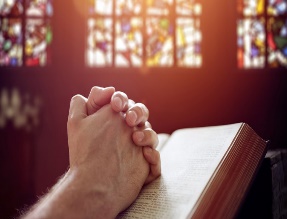 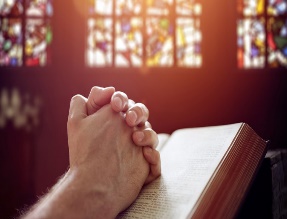 Meetings:Crucifixion:  FINANCE COUNCIL meets at 6:30pm Wednesday, January 25, in the Parish Office.St. Peter’s: CEMETERY BOARD meets at 1:00pm Thursday, January 26, in the elevator room off of the church.                Discipleship in Action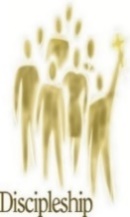 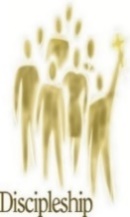 A recent mailing from Catholic Charities included this note:  Dear supporters of Catholic Charities,Being on the streets felt depressing, cold, and very lonely.  Then I found Catholic Charities of Southern Minnesota. They did not care what I looked like – only that I was warm and had food to eat.  I remember the calm of knowing I would be safe when I went to sleep.  At last, I had hope for the future.Even if we never meet in person, I want you to know how grateful I am.  Your support of Catholic Charities changes lives every day, and I am living proof!   Theo            Read Theo’s full story at www.ccsomn.org/help-and-hope-2 .              Never forget that your gifts change lives.  Saint of the Week:  St. Vincent (d. 304), Monday, January 23The martyrs are heroic examples of what God’s power can do.  It is humanly impossible for someone to go through tortures such as Vincent had and remain faithful.  It is equally true that by human power alone no one can remain faithful even without torture or suffering.	Imprisoned, hunger, and torture failed to break his spirit or force him to give up his faith.  Sadistic tortures that sound like those of World War II were inflicted on Vincent. His resolve inspired other Christians to hold on to their faith and even brought conversion to his jailer.  Special Collection Envelope for this month:  Collection for the Church in Latin American. Many people in Latin America and the Caribbean do not have access to church programs and ministries because of a rising secular culture, rugged rural terrain, and a shortage of ministers.  Your generosity enables our brothers and sisters in Latin America and the Caribbean to share in the life of the Church.  To learn more, visit www.usccb.org/latin-america.  Crucifixion“A Welcoming Community of Spirit-filled disciples, serving others through God’s love.” Liturgical Schedule Jan 28-29Sat Jan 28:  5:00 pmEuch Ministers: Cheryl Olson, Charlet SperbeckLectors: Pat Morrison, need 1Servers: Bobby Kjos, need 2Sun Jan 29:  9:30 am                                                                                                                                                                              Euch Ministers: Chuck West, Tom KellyLectors: Crucifixion School StudentsServers: Miles Kramer, Crucifixion School StudentsMinistry Schedules:  Dates are open on our Sign Up through Easter.  If you are a lector, Eucharistic minister, or parent of a server, please help us fill the schedule so we can post in the bulletin.  Thank you!2022 Crucifixion Giving Statements are now available in the entrance of the church.  Please help decrease mailing costs by picking up your statements. Those who gave online on our website have had their statements emailed.   Thank you!Welcome, new parishioners, Harry and Kathy Nicklaus!Welcome, through the waters of baptism, Wesley Daniel Kruser, child of Dustin and Elizabeth Kruser.  The Holy Land and Jordan  Join Father Pratap Salibindla on a Pilgrimage, September 18-29, 2023.  For more information, packets are available at both of our parish offices, or book now at www.holylandtc.com/ (402) 541-7072Widows Group Gathering:  Wed, January 25 at 11:45 am, at the Swing Bridge Restaurant in La Crescent.    Widows from Crucifixion and St. Peters are all invited!  RSVPs are appreciated, but drop ins are welcome!  RSVP to Pat Morrison (895-3714, or pmorrison44@gmail.com).                                 St. Peter’s Liturgical Schedule                            Sunday January 29, 2023Greeter: St. Peter’s StudentsLector: St. Peter’s StudentsServers: Owen & Luke Von Arx, Jayven Ross         Gift Bearers: St. Peter’s StudentsEuch. Minister/Choir:  Marlene Schultz, Dorothy Hoskins ©Ushers:  Mike Ross, Mike SchafferRosary: Aaron Franta & 7th/8th gradersWelcome through the waters of baptism, Kaylee James Graf, child of Andrew and Amanda Graf.  Note:  Going forward, if school is called off due to inclement weather, there will be no 8:25 Thursday Mass.  If school has a late start, there will be Mass.  Discipleship Quads Enrollment is ongoing and several Quads have been formed and are meeting regularly. if this is something you have been thinking about and are ready to jump in, please contact Mary Kay at St. Peter's (marykaysheehan@gmail.com) or Kristi at Crucifixion (kristischmitz8@gmail.com). We would especially like to see more MEN take advantage of this opportunity. Discipleship Quads allows for new friendships to be formed, and most importantly, strengthens our faith and relationship with Jesus Christ. Diocese of Winona Rochester Council of Catholic Women Newsletter is now available on the Crucifixion Website.  Keep up to date with what women from our diocese are doing.  Sign up to have Bishop Barron’s Daily Gospel Reflections sent straight to your inbox, and listen to his Weekly Sermons at www.wordonfire.org.   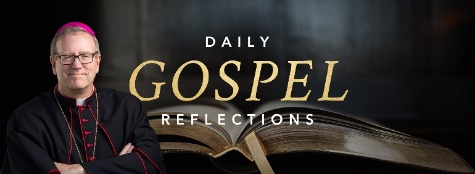 "Save the date for Mardi Gras! Monday, February 20th, 12:00-6:00 pm. This fun school celebration is also the PTO's biggest fundraiser each year, and a highlight of the year for the students! We need LOTS of volunteers to make this event happen, so please contact Jackie Fruechte if you're interested in helping, at jackiefruechte@hotmail.com, or by calling the school office. You can also help by donating candy, small toys, or silent auction items. Donations can be dropped off in the school office. All help is greatly appreciated!"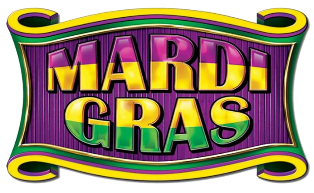 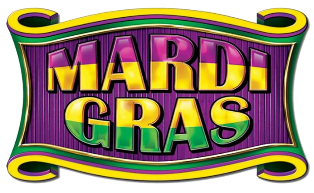 Crucifixion Gala: A Night of Giving!!   Our 2023 Gala will be held on April 22, 2023!  The theme for our event will be "Denim & Diamonds" so Mark your calendars!  Then bling up that favorite pair of blue jeans, that denim jacket, or that cute denim skirt you have, and plan to join the FUN!!  Catholic Charities of Southern MinnesotaAre you, or someone you know, pregnant and in need of support? Catholic Charities offers free, confidential support to those who are pregnant or have a new baby. In addition to resources like free baby items and rental assistance, our social workers offer parenting education, decision-making counseling, and adoption planning and information. We are available to answer calls 24/7 at 800-222-5859. We can help you thoughtfully decide between parenting or adoption and confidently pursue the best plan for yourself and your baby.Crucifixion School  School Office 420 South 2nd St.  895-4402          www.crucifixionschool.org   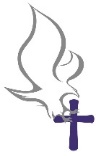 Principal: Doug Harpenau dharpenau@crucifixionschool.org Adm. Asst.     Kristi Mormann kmormann@crucifixionschool.orgPreschool: Cheryl Van Atta cvanatta@crucifixionschool.orgEagle Care: Rachel Bennett rbennett@crucifixionschool.orgStaff direct phone 608-615-3140         The Sign of the CrossWhy do we make the sign of the cross before and after we pray?  Many of us do it several times a day, and on the surface the reason seems simple, to remind us of the Crucifixion and to say our prayers in the name of the Father, and of the Son, and of the Holy Spirit.  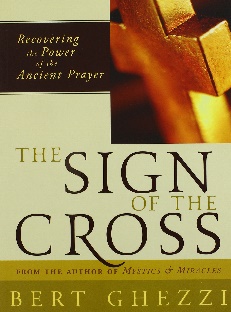 But most of us are unaware of the deep historical roots and profound spiritual power behind this simple gesture.  In The Sign of the Cross: Recovering the Power of the Ancient Prayer, author Bert Ghezzi walks readers through the history of the sign of the cross as well as what the Church and its saints have said about the spiritual power of this simple, yet immensely important prayer. Get your copy today, for only $7.00, at: https://books.wordonfire.org/thesignofthecross.Relevant Radio:  America’s Talk Radio Network for Catholics:  Listen on air, online or on the FREE mobile app.  In La Crosse, 1570 AM or 94.1 FM.  FORMED Go to Signup.formed.org, enter 55947 for Crucifixion, or   55941 for St. Peters, follow the prompts, and enjoy!  Prayer Shawls:  The idea of the Prayer Shawl Ministry is for people to knit/crochet a shawl praying as they do so for healing, peace, and comfort.  The completed shawls are then delivered to someone in need of prayers, whatever the reason.  The shawl is given as a gift of love with the knowledge that the recipient will be surrounded by our prayers represented by the shawl.  If you know of someone in need of a shawl and prayers, call the Crucifixion parish office at 895-4720.  St. Peter’s School  School Office 34 Main Street  894-4375 Principal:DougHarpenau  principal@stpetershokah.org 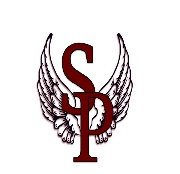 School/Parish Adm. Asst: Camille Withrow                          secretary@stpetershokah.org                       Little Saints Daycare: KimSheehan      3K: Abby Cuhel  littlesaintsdaycare@stpetershokah.org      608-304-4995